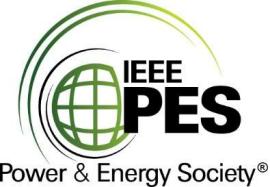 IEEE POWER & ENERGY SOCIETY SATELLITE TECHNICALCOMMITTEE ORGANIZATION AND PROCEDURES MANUALTable of Contents –REFERENCESA.        IEEE-SA Standards Board Operations Manual http://standards.ieee.org/develop/policies/opman/B.         IEEE-SA Standards Board Style Manualhttps://development.standards.ieee.org/myproject/Public/mytools/draft/styleman.pdfC.         IEEE PES Committee Directory (Sign in Required)https://www.ieee-pes.org/pes-organization-chart-and-committee-directoryD.        Technical Sessions Guide for the Presenterhttps://www.ieee-pes.org/technical-session-guide-for-the-presenterE.         Technical Sessions Guide for the Session Chairhttps://www.ieee-pes.org/technical-session-guide-for-the-session-chairF.         IEEE Power & Energy Society Publication Guidehttps://www.ieee-pes.org/meetings-and-conferences/calls-for-papers/pes-authors-kit1      Purpose of IEEE PES Satellite Technical CommitteesThe Satellite Technical Committees of the IEEE Power & Energy Society (PES) are committees typically but not necessarily aligned with a Technical Committee of the IEEE PES. The IEEE PES Satellite Technical Committees report to the IEEE PES Localized Technical Activities Committee which reports to the IEEE PES Vice President of Technical Activities. While the IEEE PES Satellite Technical Committees do not report to the IEEE PES Chapters Council, the council does provide guidance and support to the IEEE PES Satellite Technical committee.The naming convention for IEEE PES Satellite Technical Committees shall be as follows: IEEE PES  Country/Region  followed by  Satellite Technical  Committee-Name. Example: IEEE PES China   Satellite  Technical  Committee-AMPS  or  IEEE  PES  Region  9   Satellite  Technical Committee-T&D.The IEEE PES Satellite Technical Committees, with the direction and coordination of the IEEE PES Localized Technical Activities Committee, shall participate in the following activities:a.   Promote the understanding of power and energy engineeringb.   Promote the contributions of the power industryc.   Promote IEEE PES Membershipd.   Hold forums or education on IEEE PES Standards activities from any of PES Technical Committees, pending their review and approvale.    Support power and energy engineering educationf.    Seek and promote electric and energy utility and supplier industry management support for Society activitiesg.   Support and promote chapter activities.h.   Support elevation of Member to Senior Member and Senior Member to IEEE FellowIt  is  important  to  note  that  IEEE  PES  Satellite  Technical  Committees  are  not  standards development committees for IEEE PES.The IEEE PES Satellite Technical Committees may be dissolved at any point, as per the discretion of the IEEE PES Localized Technical Activities Committee.2      Purpose of the Organization and Procedures ManualThe purpose ofthe IEEE PES Satellite Technical Committees Organization and Procedures Manual (O&P Manual) is to provide information to officers and members of the IEEE PES Satellite Technical Committees and subcommittees to assist them in understanding and liaising effectively with the  IEEE  PES Localized Technical Activities  Committee  and the IEEE PES Technical Committee that the IEEE PES Satellite Technical Committee is aligned with, how they should operate, and the governance and oversight by IEEE PES. In addition to this manual, all IEEE PES Satellite Technical Committees shall abide by guidelines and rules as described in IEEE and IEEE PES governing documents and operating manuals.3      Scope of the IEEE PES Satellite Technical CommitteesThe IEEE PES Satellite Technical Committees shall report their scope to the IEEE PES Localized Technical Activities Committee for approval. Their scope, once approved, shall be shared with the respective IEEE PES Technical Committee they align with.4      Officers and Other Positions of the IEEE PES Satellite Technical Committees 4.1   Officers of the IEEE PES Satellite Technical CommitteesThe Officers of the IEEE PES Satellite Technical Committees shall be as follows: Chair, Vice  Chair, and  Secretary  (collectively, Officers). All  Officers shall be a member of any grade (except students) in good standing of the IEEE PES.4.2   Term and Appointment of OfficersThe Officers of the IEEE PES Satellite Technical Committees shall be recommended by the IEEE PES Chapters Council to IEEE PES Localized Technical Activities Committee for appointment. Officers shall serve a two-year term and shall not serve more than one term in a position.The Vice Chair shall progress automatically to Chair after their term as Vice Chair is complete.If progression is not feasible and a position becomes vacant before the end of the term, a  temporary  appointment  shall  be  made  by the  IEEE  PES  Localized  Technical Activities Committee, with the recommendation coming from the IEEE PES Chapters Council, to fill the position for the remaining time left on that term. Filling a vacated role for the remainder of a term does not count as a term for that individual.4.3   Removal of OfficersAny of the Officers may be removed by the IEEE PES Localized Technical Activities Committee, with input and guidance from the IEEE PES Chapters Council, Grounds for removal  shall be included in  any motion to remove  an  Officer. The Officer suggested for removal shall be given an opportunity to make a rebuttal prior to the vote on the motion for removal. If necessary, the PES Governing Board may remove an officer at their discretion.4.4   Duties of OfficersThe  Officers  shall manage the  day-to-day work and  activities of the  IEEE PES Satellite Technical Committee. Specific duties for each officer are described below and may  change  from time to time based on the needs  of the  committee  or  as prescribed by the IEEE PES Localized Technical Activities Committee.4.5   ChairThe Chair shall:a.   Have  general  supervision  of the  affairs  of the  IEEE  PES  Satellite  Technical Committee according to all relevant policies and procedures.b.   Preside at the meetings of the IEEE PES Satellite Technical Committee using consensus building process.c.   Lead the activity of the IEEE PES Satellite Technical Committee according to all relevant policies and procedures.d.   Be objective and unbiased.e.   Entertain motions but not make motions and use Roberts Rules of Order to run their meetings.f.    Delegate necessary functions to their participants.g.   Ensure all parties have the opportunity to express their views (openness).h.   Set goals and deadlines and adhere to them.i.    Be knowledgeable in IEEE and IEEE PES processes and parliamentary procedures and ensure that the processes and procedures are followed.j.    Attend all committee and subcommittee meetings.k.   Be an ex-Officio member of all subgroups of the IEEE PES Satellite Technical Committeel.    Report and provide reports to the IEEE PES Technical Committee, IEEE PES Localized Technical Activities Committee and IEEE PES Vice President of   Technical Activities when requested or required.m.  Propose subcommittees, as needed and with approval of the Members of the IEEE PES Satellite Technical committee.4.6   Vice ChairThe Vice-Chair shall:a.   Assist the Chair in their duties and assume the Chair’s responsibilities whenever the Chair becomes unable to perform their duties.b.   Be knowledgeable in IEEE and IEEE PES processes and parliamentary procedures and assist the Chair in ensuring the processes and procedures are followed.c.   Attend all IEEE PES Satellite Technical Committee meetings.d.   Report and provide information to the IEEE PES Technical Committee, IEEE     PES Localized Technical Activities Committee and IEEE PES Vice President of Technical Activities as requested or required.4.7   SecretaryThe Secretary shall:a.   Record  the  minutes   of  all   IEEE   PES   Satellite   Technical   Committee   or subcommittee meetings.b.   After approval by the Chair, distribute the minutes to the IEEE PES Localized Technical  Activities  Committee  and  to  all  IEEE  PES   Satellite  Technical Committee members.c.   With the Chair prepare meeting agendas in advance of all IEEE PES Satellite Technical Committee meetings.d.   Schedule meetings in coordination with the Chair and distribute a meeting notice at least 30 calendar days before the meeting.e.   Distribute the meeting agenda at least  14 calendar days before the meeting – notification of the potential for action shall be included on any distributed agendas for meetings.f.    Create and maintain the IEEE PES Satellite Technical Committee membership roster.g.   Be  responsible  for  the  management  and  distribution  of IEEE  PES  Satellite Technical Committee policies and procedures.h.   Maintain lists of unresolved issues, action items, and assignments.i.    Attend and record attendance of all attendees at IEEE PES Satellite Technical Committee meetings and subcommittee meetings.j.    Maintain the committee roster and distribute it, as required, to the IEEE PES Localized Technical Activities Committee.k.   Report and provide information to the IEEE PES Technical Committee, IEEEPES Localized Technical Activities Committee and IEEE PES Vice President of Technical Activities as requested or required.4.8   Liaison to the IEEE PES Technical Committee4.8.1     Term and Appointment of the LiaisonThe Liaison to the IEEE PES Technical Committee with which the IEEE PES Satellite      Technical Committee aligns shall be approved by the IEEE Localized Technical Activities Committee, with the recommendation from the IEEE PES Chapters Council.The Liaison to the IEEE PES Technical Committee may serve a two-year term with the ability to serve two consecutive terms.4.8.2     The Liaison to the IEEE PES Technical Committee shall:a.   Attend all IEEE PES Satellite Technical Committee meetings.b.   Report the IEEE PES Satellite Technical Committee’s work back to the IEEE PES Technical Committee with which they align.c.   Distribute the minutes from all IEEE PES Satellite Technical Committee and          subcommittee meetings to the IEEE PES Technical Committee with which they are aligned.d.   Attend all meetings of the IEEE PES Technical Committee with which they are aligned and report the activities back to the IEEE PES Satellite Technical          Committee.e.   Report and provide information to the IEEE PES Technical Committee, IEEE PES Localized Technical Activities Committee and IEEE PES Vice President of           Technical Activities as requested or required.f.    The Liaison to the IEEE PES Technical Committee should also attend all subcommittee meetings.4.9        IEEE PES Satellite Technical Committee MembersRequirements for attaining and continuing voting membership in the IEEE PES Satellite Technical Committee shall include all of the following:a.   A  demonstrated  interest  and  knowledge  of the  field  of the  IEEE  PES  Satellite Technical Committee as expressed by professional activities.b.    Technical competence in one or more particular branch of engineering as specific in the scope of the IEEE PES Satellite Technical Committeec.   Attendance  at  a minimum  of two meetings  of the  IEEE  PES  Satellite  Technical Committee  in  a  one-year  timeframe.  Participating  virtually  counts  towards  the attendance requirement. Membership shall be granted upon request once attendance requirements are met.d.   Voting membership shall be granted to those participants attending the first meeting of a newly chartered IEEE PES Satellite Technical Committee.e.   Be a member of any grade (including students) in good standing of the IEEE PES.f.    Those that meet these requirements and are categorized as Committee Members are eligible to vote on any IEEE PES Satellite Technical Committee and subcommittee matters.4.10 IEEE PES Satellite Technical Committee Advisory MembersAdvisory Members shall:a.   Have the right to attend IEEE PES  Satellite Technical Committee and  subcommittee meetings.b.   Those  that  meet  these  requirements  and  are  categorized  as  Advisory  Members  are ineligible to vote on any IEEE PES Satellite Technical Committee and subcommittee matters.c.   Be reserved for non-members of the IEEE PES that are interested in participating and deemed by the IEEE PES Satellite Technical Committee Officers as being a valuable contributor to the committee’s work.5      Subcommittees of the IEEE PES Satellite Technical Committees5.1   ScopeThe scope of each Subcommittee is established by the IEEE PES Satellite Technical       Committee the subcommittee is under and shall be approved by the IEEE PES Localized Technical Activities Committee.5.2   Subcommittee MembershipSubcommittee members shall be a member of any grade (including students) in good standing of the IEEE PES and meet the requirements for membership in the IEEE PES Satellite Technical Committees.  The  members  of  the  Subcommittees  are  appointed  by  the  Officers  of  the Subcommittee with notification to the Chair of the IEEE PES Satellite Technical Committee.Subcommittee membership is reviewed and reaffirmed yearly and is contingent upon meeting the qualifications listed above. The Subcommittee roster will be distributed to the IEEE PES Localized Technical Activities Committee annually.5.3   Appointment of Subcommittee ChairThe  selection  of the  Subcommittee  Chair  is  initiated by the  IEEE PES  Satellite  Technical Committee  Officers who nominate  a person  as  a potential  candidate  for the position.  The nomination shall be approved unanimously by the officers. The nomination is then reviewed and approved by the IEEE PES Localized Technical Activities Committee.5.3.1     Duties of Subcommittee ChairsThe Subcommittee Chair shall:a.   Supervise the affairs of the Subcommittee, under the general direction and guidance of the IEEE PES Satellite Technical Committee Chair.b.   With the approval of the IEEE PES Satellite Technical Committees Chair, select one or more persons, such as a vice-chair and/or secretary, to assist with the administration of the Subcommittee.c.   Call and preside at the meetings of the Subcommittee.d.   Report  on the  activities  of the  Subcommittee to the IEEE PES  Satellite Technical Committee as requested.e.   Submit minutes of the meetings of the Subcommittee for inclusion in the IEEE PES Satellite Technical Committee meeting minutes and reports.f.    Prepare an Annual Report of activities and information to provide the IEEE PES Satellite Technical Committee.6      Procedures6.1   QuorumFifty  percent  (50%)  of the  voting  membership  of the  IEEE  PES  Satellite  Technical Committee shall constitute a quorum.6.2   Voting RequirementsApproval of a motion or other action requires an affirmative vote by a majority of votes cast by those IEEE PES Satellite Technical Committee members present at the time of the vote, provided a quorum is present. Notification of the potential for action shall be included on any  distributed agendas for meetings. Motions made at  a  scheduled meeting lacking  a quorum may be subsequently validated through approval by electronic ballot.Approval of an electronic ballot requires an affirmative vote by a majority of all IEEE PES Satellite  Technical  Committee  members.  The  results  of  the  vote  shall  be  promptly communicated to the members and shall be retained with the IEEE PES Satellite Technical Committee meeting minutes.6.3   Amendments to the Organization and Procedures ManualAny member of the Satellite Committee may propose an amendment to the Organization and Procedures  Manual  by  submitting  it  in writing  to  the  Chair  of the  IEEE  PES  Satellite Technical Committee The proposed amendment shall be reviewed by the IEEE PES Localized Technical Activities Committee and IEEE PES Vice President of Technical Activities, and if they believe that these amendments should be incorporated, they shall be forwarded to the IEEE PES Governing Board for approval.6.4   Standards DevelopmentIEEE PES Satellite Technical Committees do not engage in standards development activities but can provide input into the development of standards by other committees as needed.If an IEEE PES Satellite Technical Committee is interested in proposing a standard, the standard shall be submitted to the Technical Committee’s Standards Chair and/or Standards Coordinator. The Technical Committee will review the project proposal and provide feedback to the IEEE PES Satellite Technical Committee. Feedback may include a request for the project proposers to submit a draft PAR for approval by the Technical Committee; a request for the IEEE PES Satellite Technical Committee to revise the proposal; an explanation of why that the proposal is within the scope of the Technical Committee but should not be developed as a standard as proposed; or an explanation that the proposal is not within the scope of the PES technical committee. If the Technical Committee provides feedback that the proposed project is not within the scope of the Technical Committee, the IEEE PES Satellite Technical Committee may consider submitting the proposal using other processes established by the IEEE Standards Association.The PES Technical Committee will provide IEEE Standards Association with details on proposed standard development projects that are rejected.6.5   Meetings and EventsAll meetings and events of the IEEE PES Satellite Technical Committees and                        subcommittees shall be submitted to and approved by the IEEE PES Localized Technical     Activities Committee, with support from the IEEE PES Chapters Council. No meeting or     event shall be announced, marketed or promoted until approval has been granted. Once        approved, IEEE PES will post information about all approved IEEE PES Satellite Technical Committee and subcommittee meetings on its website.6.6   Committee RostersAll IEEE PES Satellite Technical Committee and subcommittee rosters shall be submitted tothe IEEE PES Localized Technical Activities Committee annually for the upcoming year, no later than the  end  of January. Committee rosters  shall include  all  Officers, the Liaison, Members and Advisory Members. IEEE PES will keep track and maintain the list of all IEEE PES Satellite Technical Committee rosters, and what is kept on file with IEEE PES will be deemed the official committee roster.Satellite Technical CommitteesORGANIZATION AND PROCEDURES MANUAL Approved by IEEE PES: 14 February 2023